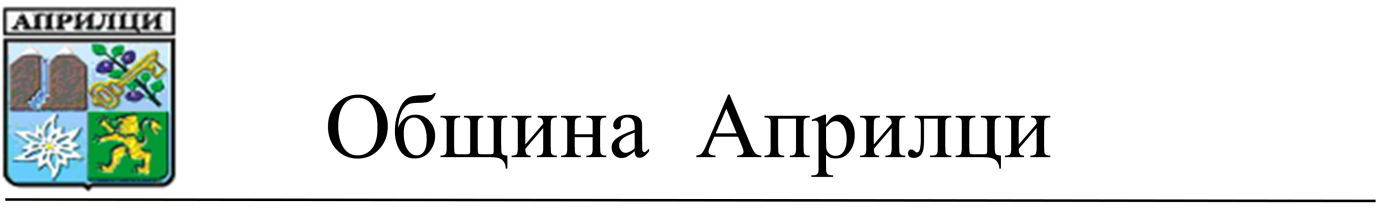 ДООБЩИНСКИ СЪВЕТ ГР.АПРИЛЦИПРЕДЛОЖЕНИЕОТ  Д-Р МЛАДЕН ПЕЛОВ – КМЕТ НА ОБЩИНА АПРИЛЦИОтносно: Процедура по допускане изработване на проект за Подробен устройствен план – парцеларен план /ПУП-ПП/ за „Външно електрозахранване”, на имот с идентификатор идентификатор 52218.157.11 по кадастралната карта на гр. Априлци представляващ незастроен терен, земеделска земя, местност „Аврамовото”, с начин на трайно ползване –ливада, с площ от 1705кв.м. за изграждане на „Базова станция №LOV 0108. A-Ostrec”,  гр.Априлци                В община Априлци е постъпило заявление с вх. №916/27.07.2017г. от „МОБИЛТЕЛ” ЕАД - гр. София  с искане за допускане изработване на проект за Подробен устройствен план – парцеларен план /ПУП-ПП/ за „Външно електрозахранване”, на имот с идентификатор идентификатор 52218.157.11 по кадастралната карта на гр. Априлци представляващ незастроен терен, земеделска земя, местност „Аврамовото”, с начин на трайно ползване –ливада, с площ от 1705кв.м., за която с Решение №311 от 27.04.2017г. на Общински съвет-Априлци е допуснато изработване на ПУП-ПРЗ за изграждане на „Базова станция №LOV 0108. A-Ostrec”,  гр. Априлци.               Към заявлението са приложени следните документи: Договор за продажба на недвижим имот с №179, том XV, вписан с вх. рег. №4665 от 23.12.2016г. на Служба по вписвания гр. Троян, Скица на имот с идентификатор 52218.157.11, издадена от СГКК Ловеч с №15-60407/13.02.2017г. , Предварителен договор за присъединяване на обекти към разпределителната мрежа на „ЧЕЗ Разпределение България” АД, гр. София с № 1202479313 от 20.03.2017г., Техническо задание по чл.125, във връзка с чл.124а, ал.7 от ЗУТ и проект предложение за парцеларен план.             Проектното трасе е предвидено  през имот с идентификатор 52218.175.29 по КК на гр. Априлци, представляващ селскостопански, горски, ведомствени и местни пътища, публична общинска собственост с дължината  от 128.45м.Във връзка със законосъобразното започване на процедурата, предлагам на Общински съвет Априлци, следнияПРОЕКТ ЗА РЕШЕНИЕ:На основание чл.21, ал.1, т.11 от ЗМСМА и чл.124а, ал.1 във връзка с  чл.59, ал.1;  чл.110, ал.1, т.5, чл. 125, ал. 1  от ЗУТ предлагам на Общински съвет даРЕШИ:Допуска изработване на проект за Подробен устройствен план – парцеларен план /ПУП-ПП/ за трасе на кабелно електрозахранване НН към поземлен имот с идентификатор  52218.157.11   по кадастралната карта на гр. Априлци за изграждане на „Базова станция №LOV 0108. A-Ostrec”,  гр. Априлци през поземлен имот  с идентификатор 52218.175.29 по кадастралната карта на гр. Априлци, представляващ селскостопански, горски, ведомствени и местни пътища - публична общинска собственост с дължината  от 128.45м.1. Одобрява задание за изработване на проект за Подробен устройствен план – парцеларен план /ПУП-ПП/ за „Външно електрозахранване”, на имот с идентификатор идентификатор 52218.175.29 по кадастралната карта на гр. Априлци, с дължината  от 128.45м.2. Възлага на Кмета на Община Априлци да проведе всички предвидени процедури по одобряване на Подробен устройствен план – парцеларен план /ПУП-ПП/ за „Външно електрозахранване”, на имот с идентификатор идентификатор 52218.175.29 по кадастралната карта на гр. Априлци.3. След провеждане на всички процедури, предвидени в ЗУТ и приемане на проекта за подробен устройствен план от ОЕСУТ при Община Априлци, в едномесечен срок да се подготви доклад на Кмета до общински съвет за одобряване на проекта по реда на чл.129, ал.1 от ЗУТ.4. Възлага на Кмета на Община Априлци изпълнението на всички действия за правилното и законосъобразно процедиране.Приложения: 1. Заявление с вх.№ №916/27.07.2017г. от„МОБИЛТЕЛ” ЕАД - гр. София                  2. Договор за продажба на недвижим имот с №179, том XV, вписан с вх. рег. №4665 от 23.12.2016г. на Служба по вписвания гр.Троян.                 3. Предварителен договор за присъединяване на обекти към разпределителната мрежа на „ЧЕЗ Разпределение България” АД гр.София с № 1202479313 от 20.03.2017г.                 4. Скица на имот с идентификатор 52218.157.11, издадена от СГКК Ловеч с №15-60407/13.02.2017.                   5. Техническо задание за проектиране на ПУП-ПП и предложение на трасе за ел.провод.С уважение, Д-Р МЛАДЕН ПЕЛОВКмет на Община АприлциСъгласувал:Адв.Павлин ПетковИзготвил: Арх.Даринка Костадинова-Гл.архитект на Община Априлци